АКТпроверки школьной столовой комиссией общешкольнымродительским комитетомот 23 сентября 2022 годаКомиссия в составе:- Членов общешкольного родительского комитета: Бутина Александра, родителя учащегося 2 В класса;Февралевой Ольге, родительнице учащегося 6 Д класса;составили настоящий акт в том, что 23 сентября 2022 года в 12.45 была проведена проверка качества питания в школьной столовой.Время проверки: 12.45 – 13.40 (обеды)В ходе проверки выявлено:Столовая просторная, чистая;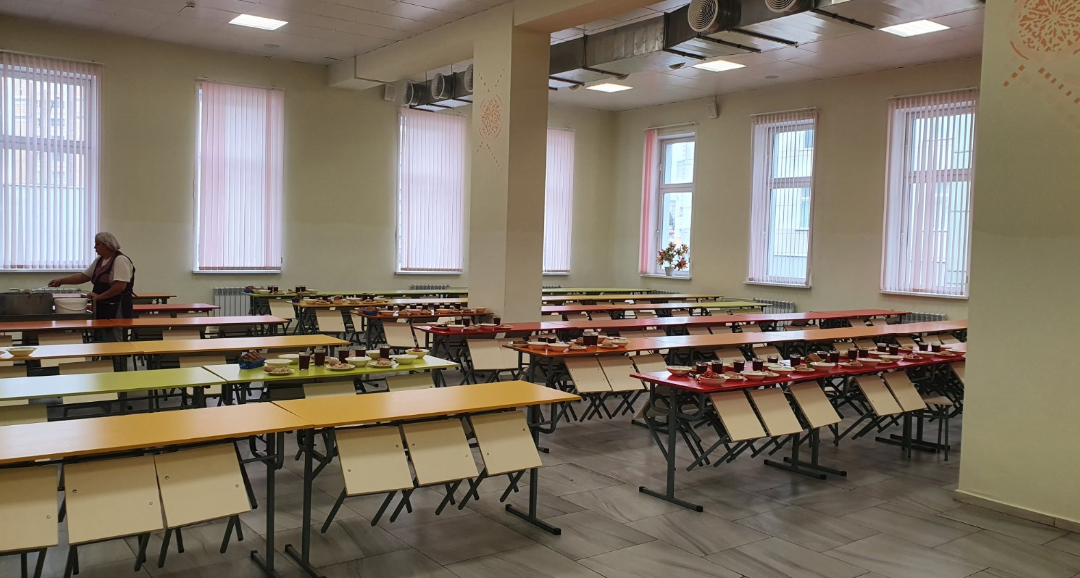 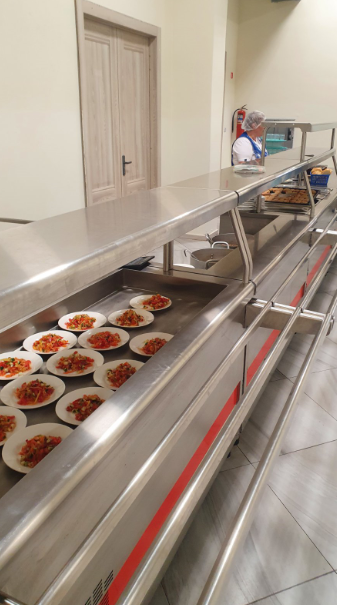 При входе имеется ряд умывальников (фото одной части); на наш взгляд количество показалось достаточным для школьников;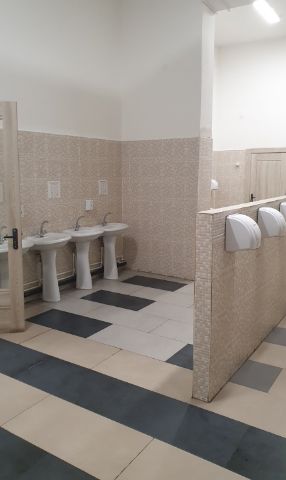 На 23.09.2022 было предложено меню: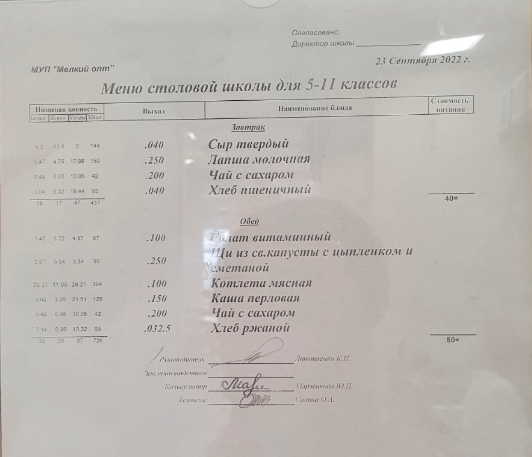 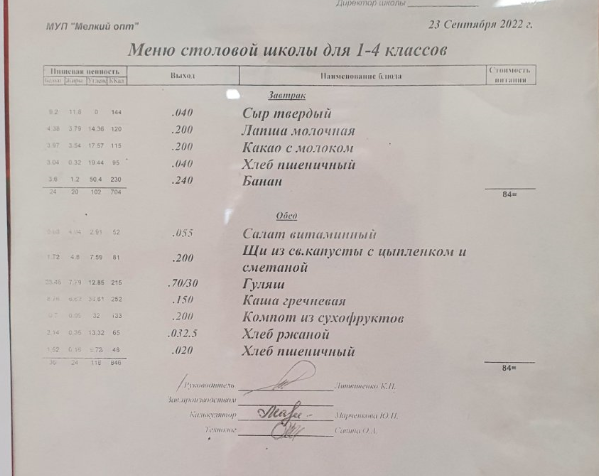 Членами комиссии была проведена дегустация полного комплекса обеда. Обедали в одно время с школьниками.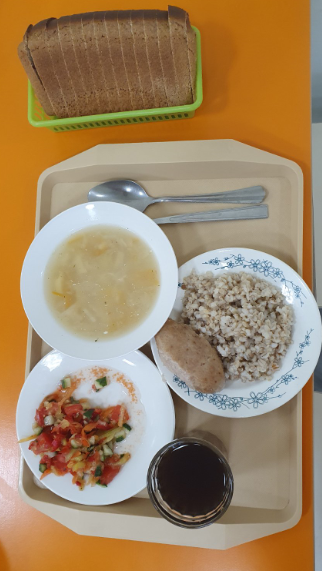 	При дегустации отмечаем, что вкусовые качества достаточно высоки, качество обработки соответствует предъявляемым требованиям.Порции большие, еда очень даже съедобная, наедаешься, для ребенка даже много, зато можно не все подряд есть, а выбрать на вкус.Ели салат из свежих овощей, щи с курицей и сметаной - мясо присутствовало тоже в виде мелконарезанного, перловка с котлетой, чай, хлеб. Полная цена 66,5руб. К объему и качеству блюд претензий нет!5) Эстетичность накрытия: столы чисто вытерты, используются специальные принадлежности для мытья столов, тарелки чистые, без сколов.6) На наши вопросы получены разъяснения.Меня - разрабатывают в комбинате питания одно для всех школ, согласуют с управлением образования, финансовым управлением и роспотребнадзором. Продукты привозят ежедневно по количеству заявленных на питание. Продуктов долгого хранения нет.7) Ощущается дисциплинированный подход как по учителям, так и школьников во время приема пищи.Наше посещение было спонтанны, к нашему визиту не готовились.Члены общешкольного родительского комитета: Бутина Александра, родителя учащегося 2 В класса;Февралевой Ольге, родительнице учащегося 6 Д класса;